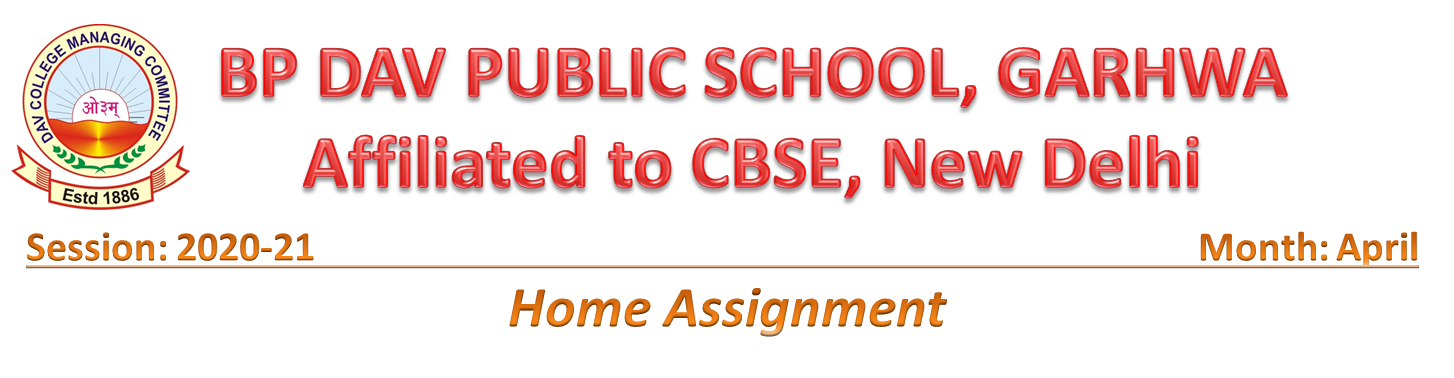 Class: 1 				Subject- EVS1. My self (fill in the blanks and learn it)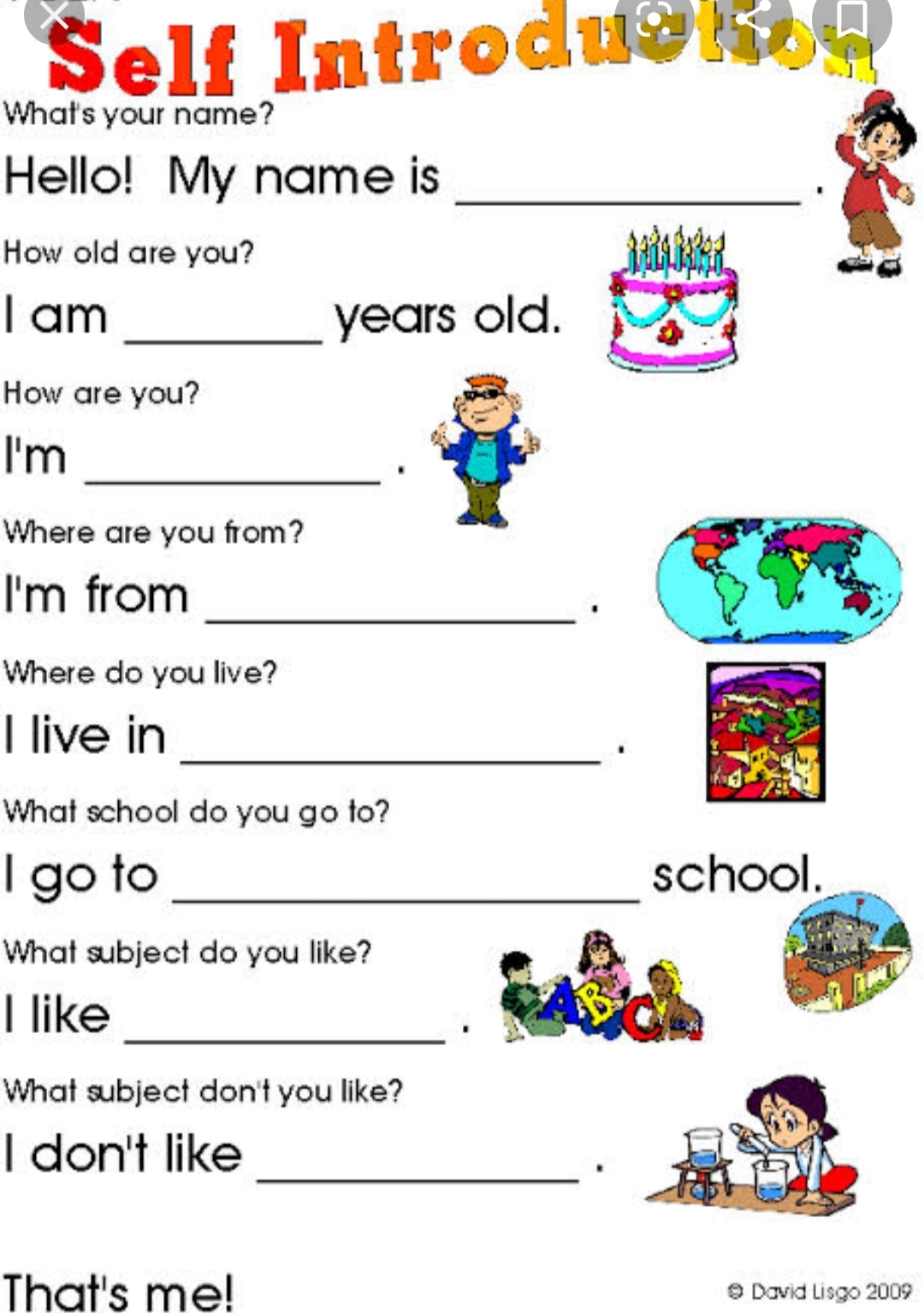 2. Write and learn with spelling body parts.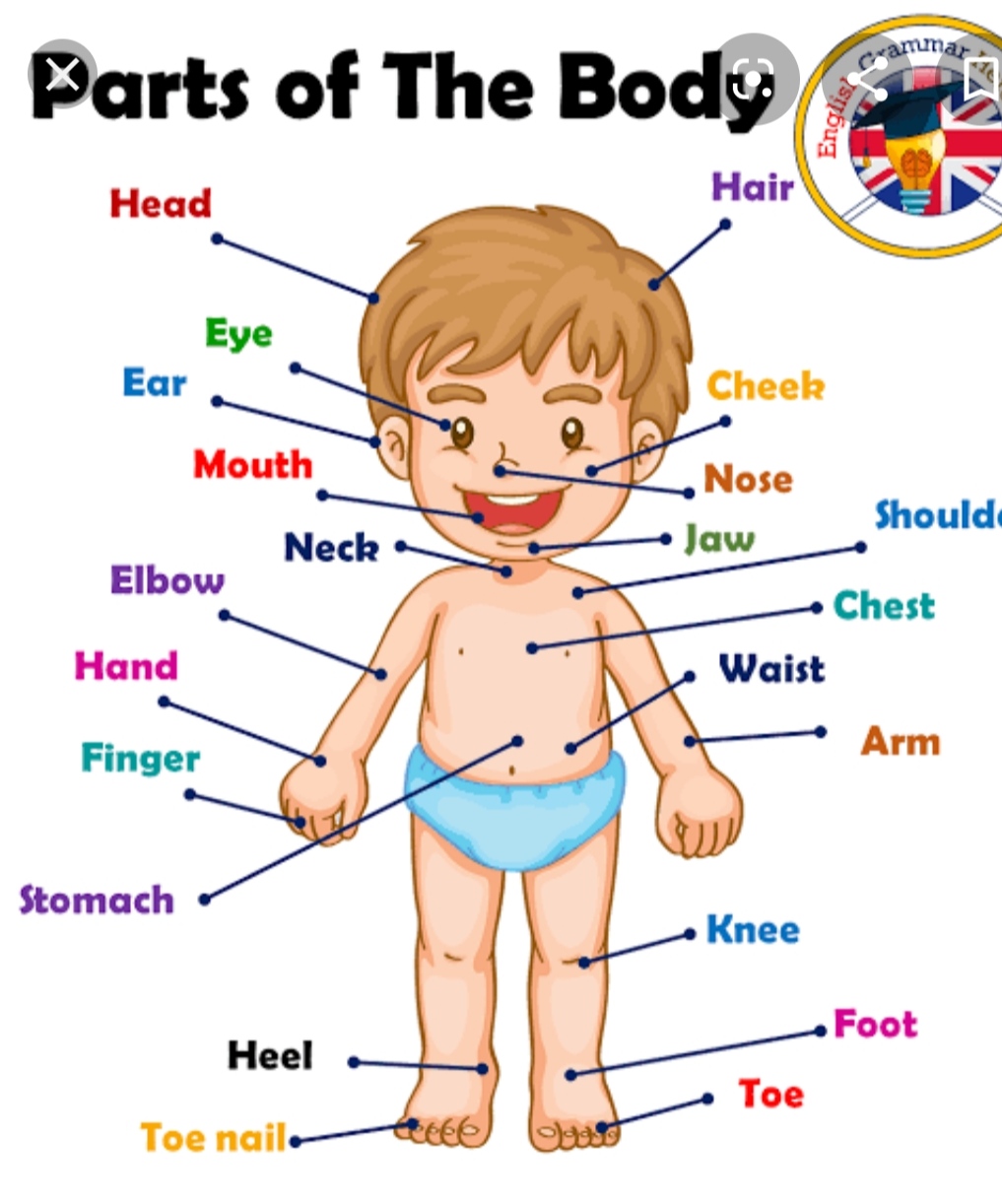 3. Paste or draw 5 objects which help us to keep clean. https://youtu.be/-CIYTf7Oky4 4. Sense organs (learn it).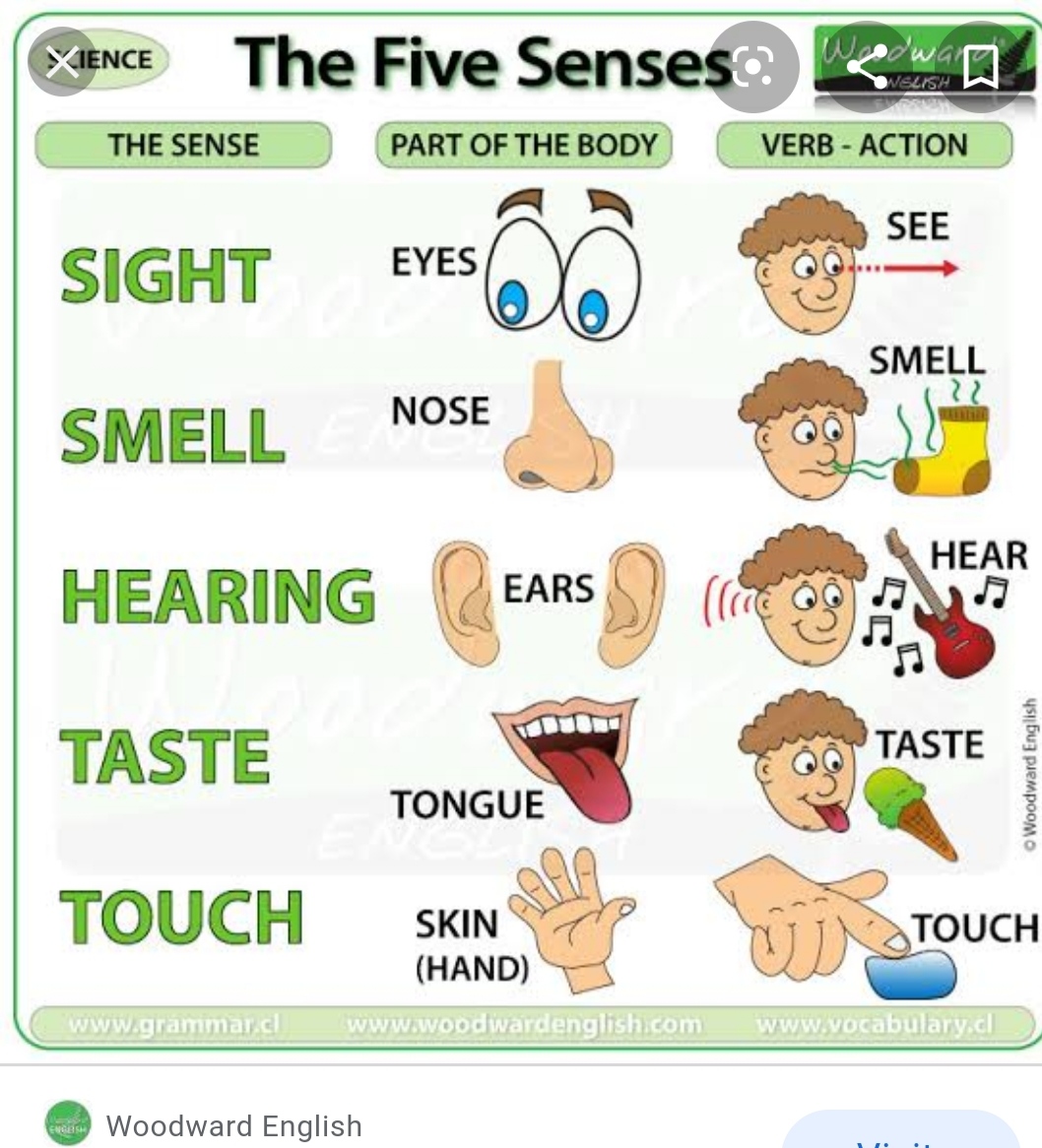 Class 1			            Subject - English1. Write and learn 5 lines on "My school".2. One page handwriting everyday.3. One and many (learn and write).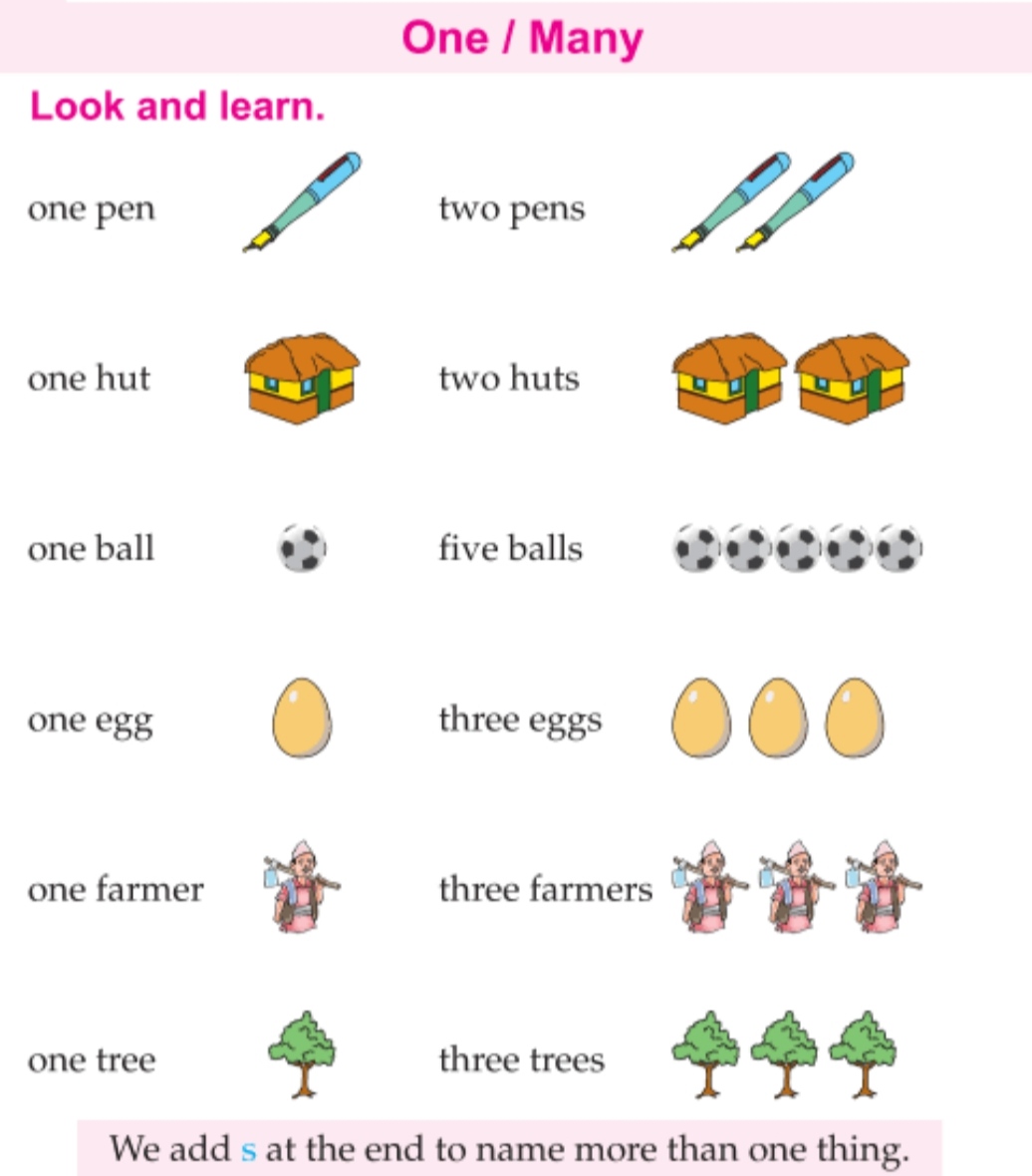 4. Noun or naming word (Learn  it ) https://youtu.be/c292_2_W-hcClass 1  					 subject- Hindiअ, आ, इ, ई की मात्रा वाले 5-5शब्द चित्रों के बनाएं तीन और चार अक्षर वाले 10-10 शब्द लिखें उलटे या विलोम शब्द याद करें https://youtu.be/3uqy3Gf2o10प्रतिदिन एक पेज सुलेख लिखें Class: 1 			                  Subject-maths1. Write and learn the forward counting 1 to 100.2. Comparison (Big and small)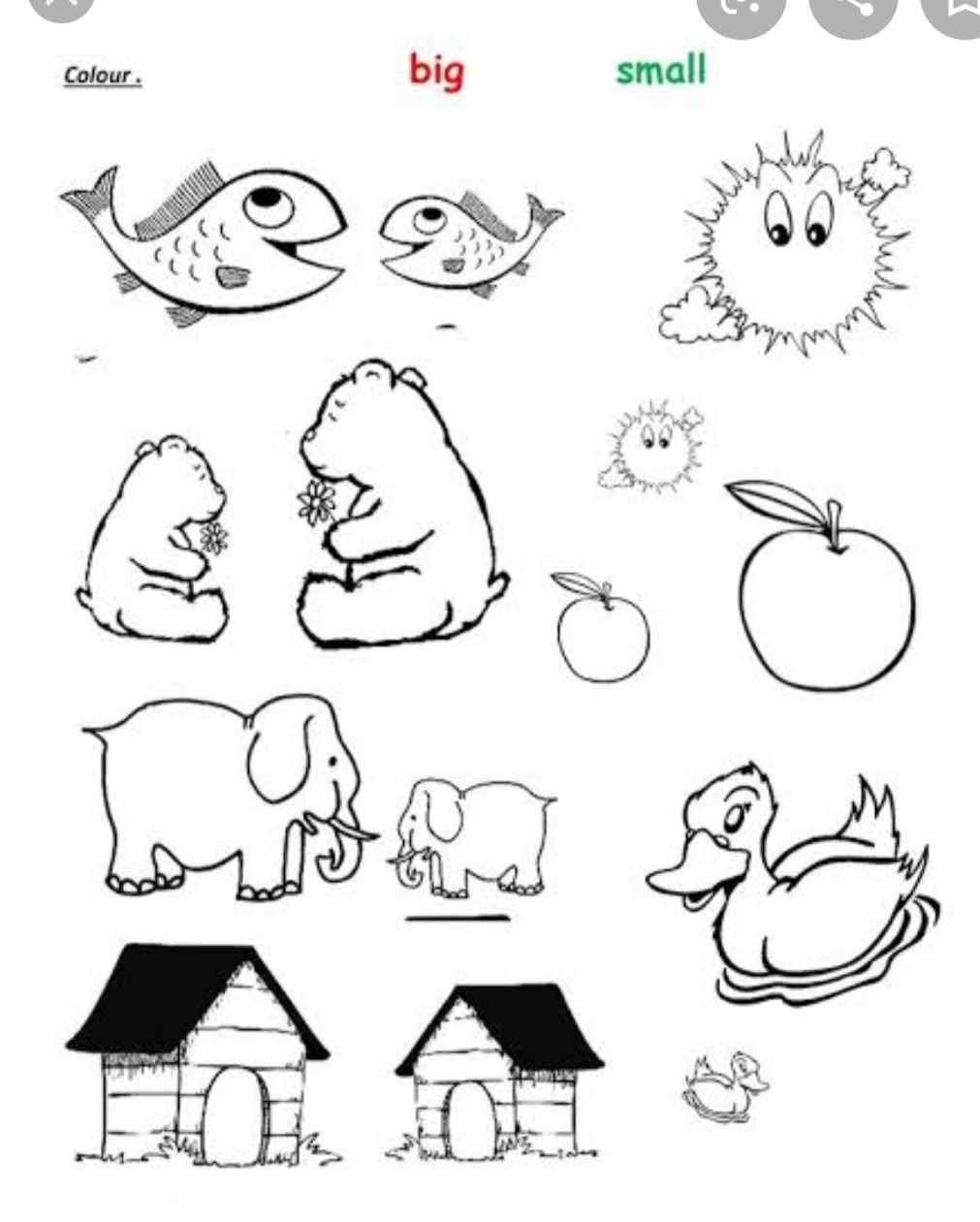 3. Insert the missing numbers.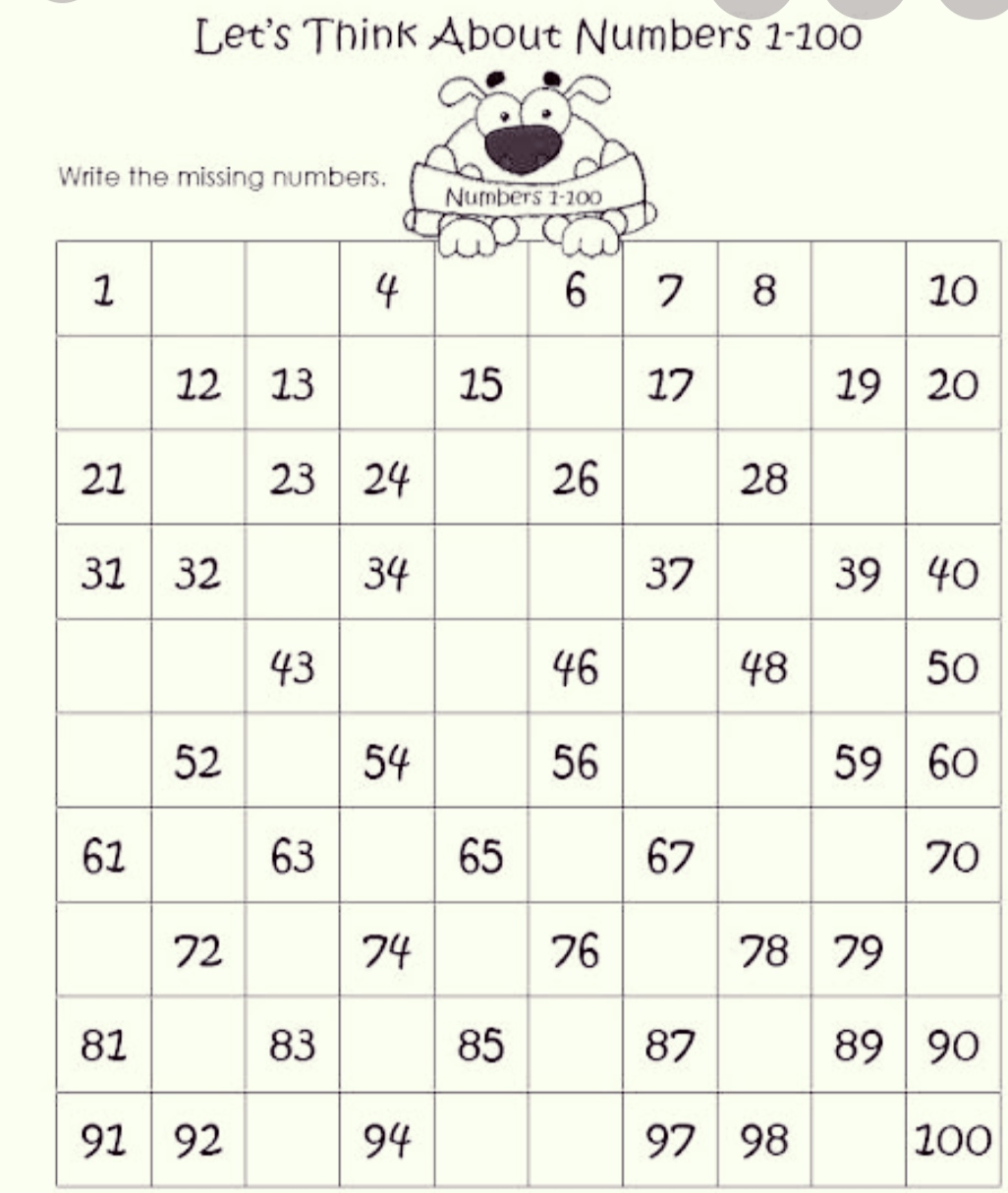 Write and learn the number name(1 to 30)Learn and write table of 2 and 3.